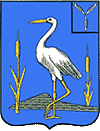 АДМИНИСТРАЦИЯБОЛЬШЕКАРАЙСКОГО МУНИЦИПАЛЬНОГО ОБРАЗОВАНИЯ РОМАНОВСКОГОМУНИЦИПАЛЬНОГО РАЙОНАСАРАТОВСКОЙ ОБЛАСТИРаспоряжение№ 10-р15 мая  2019 годас. Большой КарайОб издании очередного выпускаинформационного сборника«Большекарайский вестник»На основании Устава Большекарайского муниципального образования Романовского муниципального района Саратовской области, решения Совета депутатов Большекарайского муниципального образования Романовского муниципального района Саратовской области  от 12.03.2012 года № 171 «Об утверждении официального печатного органа Большекарайского муниципального образования»1.Издать  информационный сборник «Большекарайский вестник» №7  от 15 мая  2019 года тиражом 10 экземпляров. 2. Опубликовать: - постановление администрации Большекарайского муниципального  образования от 18.04.2019 № 26 «О присвоении  адреса  земельному участку»;- постановление администрации Большекарайского муниципального  образования от 21.04.2019 № 27 «О присвоении  адреса  земельному участку»;- постановление администрации Большекарайского муниципального  образования от 21.04.2019 № 28 «О предоставлении основного вида  разрешенного использования                                                                                                                      земельному  участку»;- постановление администрации Большекарайского муниципального  образования от 13.05.2019 № 29 «О внесении изменений и дополнений в муниципальную программу «Обеспечение пожарной безопасности  жилого фонда Большекарайского муниципального образования на 2018-2020годы» утв. Постановлением Большекарайского МО от 08.02.2018 № 8 ( с изм. от 16.04.2018 №26; от 04.06.2018 №32; от 15.06.2018 №33)»;- Объявление по сбору денежных средств на реализацию проекта , основанного на местных инициативах  по муниципальной программе  «Приобретение  и установка универсальной спортивной площадке»  .3.Контроль за исполнением настоящего решения оставляю за собой .Глава Большекарайского муниципального образования                  Н.В.Соловьева